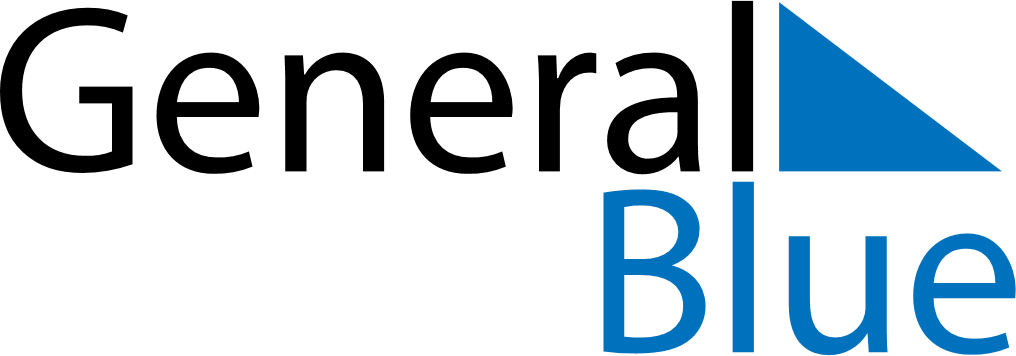 August 1872August 1872August 1872August 1872August 1872SundayMondayTuesdayWednesdayThursdayFridaySaturday12345678910111213141516171819202122232425262728293031